ZAŁĄCZNIK NR 3 DO SIWZ –  Parametry jakościowo - TechnicznePARAMETRY TECHNICZNO-JAKOŚCIOWEdostawa odczynników biochemicznych wraz z dzierżawą aparatury................................. , dnia ......-......-2019 r		...................................................(miejscowość) 							(podpis Wykonawcy lub osoby upełnomocnionej prawnie)Parametry techniczno-jakościowe – ocena ofert (waga kryterium oceny ofert 40%)1. Możliwość współpracy z odczynnikami różnych producentów z zastosowaniem od 1 do 4 odczynników na test   5 PKTBrak możliwości współpracy z odczynnikami różnych producentów z zastosowaniem od 1 do 4 odczynników na test  0 PKT2. Wydajność analizatora minimum 200 oznaczeń kolorymetrycznych na godzinę z krótką (do 10 minut) codzienną procedurą konserwacyjną 5 PKTWydajność analizatora minimum 200 oznaczeń kolorymetrycznych na godzinę z długą (powyżej 10 minut) codzienną procedurą konserwacyjną 0 PKT3. Moduł ISE stanowiący integralną część analizatora o wydajności minimum 170 testów na godzinę. Elektrody (Na, K, Cl) – bezobsługowe, pomiar techniką potencjometrii bezpośredniejCzęstość kalibracji modułu ISE:- co dziennie lub kilka razy dziennie  0 PKT- co dwa dni 2 PKT- rzadziej niż co dwa dni 10 PKT4. Zużycie wody:- poniżej 1,5 litra na godzinę pracy analizatora 20 pkt- powyżej 1,5 litra na godzinę pracy analizatora 0 PKTŁączna maksymalna liczba punktów do zdobycia w kryterium parametrów techniczno-jakościowych 40 PKTZAŁĄCZNIK NR 4 DO SIWZ OŚWIADCZENIE WYKONAWCY DOTYCZĄCE PRZESŁANEK WYKLUCZENIA Z POSTĘPOWANIAOświadczenie wykonawcyskładane na podstawie art. 25a ust. 1 ustawy z dnia 29 stycznia 2004 r.Prawo zamówień publicznych (dalej jako: ustawa Pzp),DOTYCZĄCE PRZESŁANEK WYKLUCZENIA Z POSTEPOWANIANawiązując do ogłoszenia o postępowaniu o zamówienie publiczne prowadzonym w trybie przetargu nieograniczonego na dostawę odczynników biochemicznych wraz z dzierżawą aparatury, postępowanie nr ZP/382/2/2019 działając w imieniu Wykonawcy:……………………………………………………………………………………………………………..……………………………………………………………………………………………………………..(nazwa (firma) dokładny adres Wykonawcy/Wykonawców); w przypadku składania oferty przez podmioty występujące wspólnie podać nazwy (firmy) i dokładne adresy wszystkich podmiotów składających wspólną ofertę)Oświadczam, że nie podlegam wykluczeniu z postępowania na podstawie art. 24 ust 1 ustawy Pzp oraz ust. 5 pkt 1 ustawy Pzp.Oświadczam, że w stosunku do następującego/ych podmiotu/tów, na którego/ych zasoby powołuję się w niniejszym postępowaniu, tj.:……………………………………………………………………………………………………………..(podać pełną nazwę/firmę, adres, a także w zależności od podmiotu: NIP/PESEL, KRS/CEiDG) nie zachodzą podstawy wykluczenia z postępowania o udzielenie zamówienia.Oświadczam, że w stosunku do następującego/ych podmiotu/tów,	będącego/ych podwykonawcą/ami.……………………………………………………………………………………………………………..(podać pełną nazwę/firmę, adres, a także w zależności Od podmiotu: NIP/PESEL, KRS/CEiDG), nie zachodzą podstawy wykluczenia z postępowania o udzielenie zamówienia.Oświadczam, że wszystkie informacje podane w powyższych oświadczeniach są aktualne i zgodne z prawdą oraz zostały przedstawione z pełną świadomością konsekwencji wprowadzenia Zamawiającego w błąd przy przedstawianiu informacji.……………………….dnia ………………..(miejscowość),……………………………(podpis)ZAŁĄCZNIK NR 5 DO SIWZ - OŚWIADCZENIE WYKONAWCY DOTYCZĄCE SPEŁNIANIA WARUNKÓW UDZIAŁU W POSTĘPOWANIUOświadczenie wykonawcy składane na podstawie art. 25a ust. 1 ustawy z dnia 29 stycznia 2004 r.Prawo zamówień publicznych (dalej jako: ustawa Pzp),DOTYCZĄCE SPEŁNIANIA WARUNKÓW UDZIAŁU W POSTEPOWANIUNawiązując do ogłoszenia o postępowaniu o zamówienie publiczne prowadzonym w trybie przetargu nieograniczonego na dostawę odczynników biochemicznych wraz z dzierżawą aparatury, postępowanie nr ZP/382/2/2019 działając w imieniu i na rzecz:……………………………………………………………………………………………………………..……………………………………………………………………………………………………………..(nazwa (firma) dokładny adres Wykonawcy/wykonawców); w przypadku składania oferty przez podmioty występujące wspólnie podać nazwy (firmy) i dokładne adresy wszystkich podmiotów składających wspólną ofertę)Oświadczam, że spełniam warunki udziału w postępowaniu określone przez Zamawiającego w SIWZ.Oświadczam, że w celu wykazania spełniania warunków udziału w postępowaniu, określonych przez Zamawiającego w SIWZ polegam na zasobach następującego/ych podmiotu/ów:……………………………………………………………………………………………………………..………………………………………………...…………………………………………………………..……………………………………………………………………………………………………………..w następującym zakresie:……………………………………………………………………………………………………………..(wskazać podmiot i określić odpowiedni zakres dla wskazanego podmiotu).Oświadczam, że wszystkie informacje podane w powyższych oświadczeniach są aktualne i zgodne z prawdą oraz zostały przedstawione z pełną świadomością konsekwencji wprowadzenia zamawiającego w błąd przy przedstawianiu informacji.………………………. Dnia ………………(miejscowość),……………………………..(podpis)ZAŁĄCZNIK NR 6 DO SIWZ (LISTA PODMIOTÓW NALEŻĄCYCH DO TEJ SAMEJ GRUPY KAPITAŁOWEJ)Wymaga się aby dokument był złożony w terminie wynikającym z art. 24 ust. 11 ustawy Pzp.Lista podmiotów należących do tej samej grupy kapitałowej/informacja o tym, że Wykonawca nie należy do grupy kapitałowej*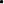 UWAGA: należy wypełnić pkt 1 lub pkt 2Składając ofertę w postępowaniu o udzielenie zamówienia publicznego na dostawę odczynników biochemicznych wraz z dzierżawą aparatury, postępowanie nr ZP/382/2/2019, w celu wykazania braku podstaw do wykluczenia z postępowania na podstawie art. 24 ust. 1 pkt 23) ustawy z dnia 29 stycznia 2004 roku Prawo zamówień publicznych (Dz. U. z 2018 r., poz. 1986) oświadczam, że:Przynależę do tej samej grupy kapitałowej w rozumieniu ustawy z dnia 16 lutego 2007 r. o ochronie konkurencji i konsumentów (Dz. U. z 2015 r., poz. 184 z późn. zm.):oraz składam wraz z oświadczeniem dokumenty bądź informacje potwierdzające, że powiązania z innym Wykonawcą nie prowadzą do zakłócenia konkurencji w postępowaniu.…………….……………………………Data i podpis osoby uprawnionej do reprezentowania WykonawcyNie przynależę do tej samej grupy kapitałowej.…………………………………………...Dota i podpis osoby uprawnionej do reprezentowania WykonawcyIAnalizator  – 1 szt.Wartość wymaganaWartość oferowana(TAK/Podać) 1ProducentPodać2Nazwa, typ i model urządzeniaPodać3Kraj pochodzeniaPodać4Rok produkcji (2012 rok lub nowszy)Podać5Aparat posiada dokumenty dopuszczające do użytkowaniana terenie RP zgodnie z Ustawą o Wyrobach Medycznych z dnia 20 maja 2010 r.TakIIParametryParametryParametry1Analizator biochemiczny wolnostojący TAK2Analizator fabrycznie nowy lub po aktualnym przeglądzie wykonanym na koszt oferentaPODAĆ3Analizator pracujący w systemie odczynnikowo otwartym.TAK4- Możliwość współpracy z odczynnikami różnych producentów z zastosowaniem od 1 do 4 odczynników na test LUB- Brak możliwości współpracy z odczynnikami różnych producentów z zastosowaniem od 1 do 4 odczynników na test(kryterium oceny ofert)PODAĆ5- Wydajność analizatora minimum 200 oznaczeń kolorymetrycznych na godzinę z krótką (do 10 minut) codzienną procedurą konserwacyjną LUB- Wydajność analizatora minimum 200 oznaczeń kolorymetrycznych na godzinę z długą (powyżej 10 minut) codzienną procedurą konserwacyjną(kryterium oceny ofert)PODAĆ6Moduł ISE stanowiący integralną część analizatora o wydajności minimum 170 testów na godzinę. Elektrody (Na, K, Cl) – bezobsługowe, pomiar techniką potencjometrii bezpośredniejCzęstość kalibracji modułu ISE:- codziennie lub likla razy dziennie lubco dwa dni lubrzadziej niż co dwa dni(kryterium oceny ofert)TAK i PODAĆ7Zużycie wody:- poniżej 1,5 litra na godzinę pracy analizatora LUB- powyżej 1,5 litra na godzinę pracy analizatora(kryterium oceny ofert)PODAĆ8Liczba pozycji na próbki rutynowe i cito – minimum 80PODAĆ9Chłodzone pozycje na odczynniki – minimum 35 pozycjiPODAĆ10Czytnik kodów paskowych dla odczynników i próbekTAK11Możliwość ciągłego uzupełniania odczynników bez przerywania pracy aparatu funkcją: pauza, stop. Możliwość ciągłego monitorowania stanu zużycia odczynnikówTAK12Możliwość uzupełniania kuwet i próbek badanych bez zatrzymywania pracy aparatuTAK13Możliwość automatycznego rozcieńczania próbek badanych – wstępnego i dodatkowego po przekroczeniu liniowości testuTAK14Aparat pracujący przy użyciu kuwet jednorazowych – z automatycznym zmieniaczem kuwetTAK15Kalibracja liniowa i nieliniowa. Funkcja automatycznego rozcieńczania stężonych kalibratorów np. dla białek specyficznychTAK16Analizator gwarantujący dwukierunkową transmisję danych z LIS. Podłączenie do sieci Marcel po stronie oferentaTAK17Wszystkie pojemniki na kuwety, wodę i ścieki muszą znajdować się w powierzchni analizatoraTAK18Analizator pracujący bez zintegrowanej stacji uzdatniania wody. Oferent dostarczy zewnętrzną stację uzdatniania wodyTAK19Analizator wyposażony w komputer zewnętrzny, monitor, drukarkę i UPSTAK20Oprogramowanie aparatu w języku polskimTAK21Bez dodatkowych kosztów udostępnienie przez Wykonawcę kontroli:- StandLab LUB- równoważnejTAK - PODAĆ22Ulotki w języku polskimTakIIIWymagania pozostałeWymagania pozostałeWymagania pozostałe1zainstalowanie analizatora wraz  zestawem komputerowym (komputer zewnętrzny, monitor, klawiatura, myszka, drukarka, UPS oraz czytnik kodów paskowych) oraz podłączenie do systemu Centrum Marcel oraz przejęcie opakowania po sprzęcie na czas dzierżawyTak2Dostarczenie pełnej instrukcji w języku polskim, przeszkolenie personelu laboratorium w obsłudze sprzętu z potwierdzeniem tego faktu indywidualnymi certyfikatami (na koszt Wykonawcy, bez dodatkowych kosztów dla Zamawiającego)Tak3Dokonywanie przez Wykonawcę przeglądów technicznych 
z częstotliwością zalecaną przez producenta, oraz napraw 
w czasie trwania dzierżawy wszystkich składowych kontraktu. Zamawiający nie pokrywa kosztów robocizny, części zamiennych, dojazdów itp. Zamawiający ponosi koszty jedynie tzw. zestawów konserwacyjnych używanych do przeglądów technicznych aparatów.Tak4Czas reakcji serwisu – maksimum 48 godzin od daty (dzień, godzina) zgłoszeniaTak5Jeżeli ze względu na nietypowe wymiary analizator tego wymaga, Wykonawca dostarczy na swój koszt odpowiednią podstawę do aparatu lub dostarczy odpowiedni mebel z uwzględnieniem kolorystyki i warunków lokalowych pracowniTak6Dostarczenie aparatu zastępczego o parametrach minimalnych nie gorszych niż wymagane przez Zamawiającego w dokumentacji postępowania, na czas awarii aparatu dzierżawionego lub jego naprawyTakLp.Nazwa podmiotu wchodzącego w skład tej samej grupy kapitałowejAdres podmiotu1.2.3.